Chapter 5 CrosswordDon’t include spaces in between words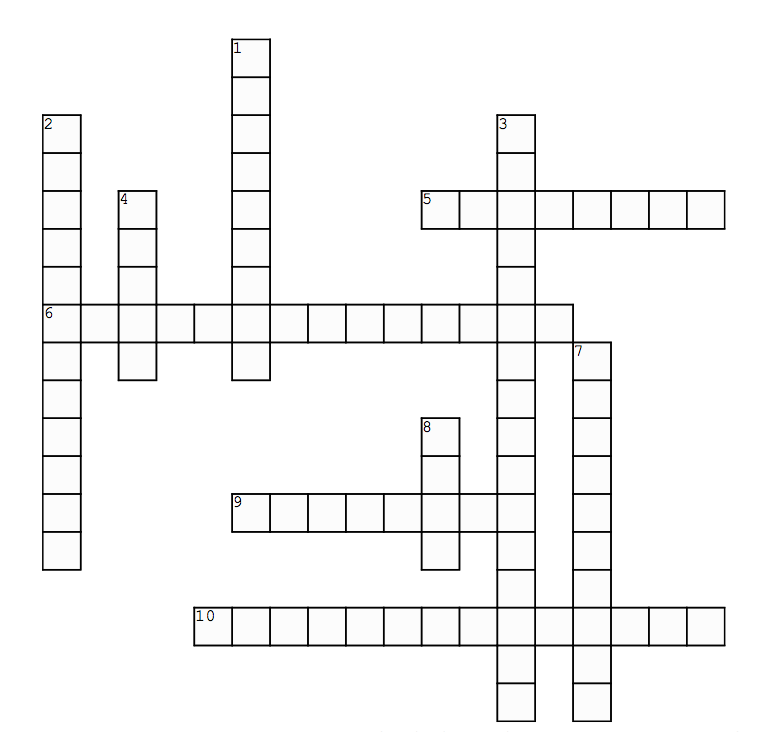 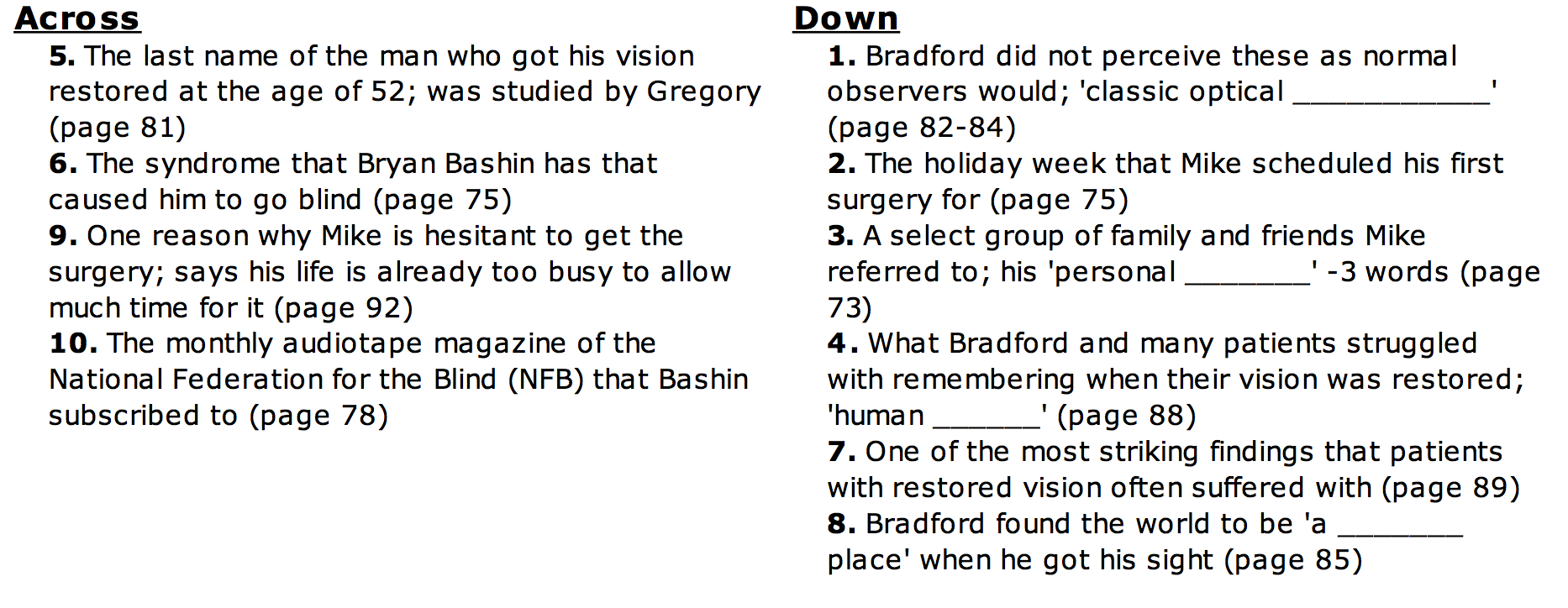 